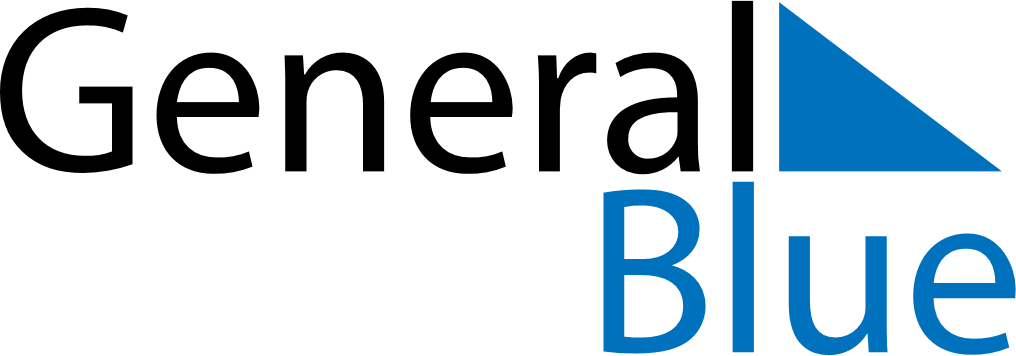 December 2019December 2019December 2019December 2019Equatorial GuineaEquatorial GuineaEquatorial GuineaMondayTuesdayWednesdayThursdayFridaySaturdaySaturdaySunday123456778Immaculate Conception910111213141415Immaculate Conception (substitute day)16171819202121222324252627282829Christmas Day3031